Arcidiocesi di Udine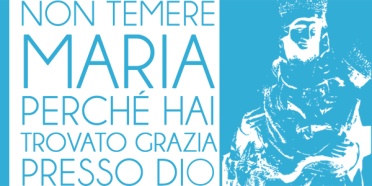 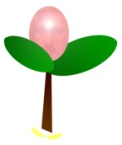 Ufficio di Pastorale Giovanile Via Treppo, 3 – 33100 Udine (UD)www.pgudine.itAsSecondo la tua parolaTappa 1: La grazia del dono della Parola di DioVeglia di inizio anno per macro-zone, con l’ArcivescovoCanto inizialeSi propongono:Mi basta la tua graziaCantiamo teLuce di verità (strofe: “Vergine del silenzio”, “Tu nella Santa Casa”)1° passo: creiamo un clima di disponibilità e preghieraSalmo 144Due lettori (per esempio un ragazzo e una ragazza) si alternano con un ritornello cantato.Il Signore è la mia forza e io spero in Lui:egli è il Salvator: in Lui confido, non ho timor.In Lui confido, non ho timor!Lettore 1		O Dio, mio re, voglio esaltartie benedire il tuo nome in eterno e per sempre.Ti voglio benedire ogni giorno,lodare il tuo nome in eterno e per sempre.Lettore 2		Misericordioso e pietoso è il Signore,lento all'ira e grande nell'amore.Buono è il Signore verso tutti,la sua tenerezza si espande su tutte le creature.Il Signore è la mia forza…Lettore 1		Ti lodino, Signore, tutte le tue operee ti benedicano i tuoi fedeli.Dicano la gloria del tuo regnoe parlino della tua potenza,per far conoscere agli uomini le tue impresee la splendida gloria del tuo regno.Lettore 2		Il Signore sostiene quelli che vacillanoe rialza chiunque è caduto.Gli occhi di tutti a te sono rivolti in attesae tu dai loro il cibo a tempo opportuno.Il Signore è la mia forza…Lettore 1		Il Signore è vicino a chiunque lo invoca,a quanti lo invocano con sincerità.Appaga il desiderio di quelli che lo temono,ascolta il loro grido e li salva.Lettore 2		Il Signore custodisce tutti quelli che lo amano,ma distrugge tutti i malvagi.Canti la mia bocca la lode del Signoree benedica ogni vivente il suo santo nome,in eterno e per sempre.Il Signore è la mia forza…Preghiera di invocazione allo Spirito SantoTutti insieme.Spirito Santo, che sei fuoco d’amore, vieni in noi.Come nel giorno di Pentecoste,riempi i nostri cuori con il fuoco del tuo amore.Spirito Santo, che sei vita,rendi il nostro cuore disponibile ad accogliereil dono della tua Parola di vita.Spirito Santo, dono della grazia di Dio,aiutaci a fare della nostra vita un capolavoro di grazia,per portare nel mondo il tuo santo amore.Spirito Santo, che sei Dio,aiutaci a riconoscere in Maria un esempio da seguire,per essere sempre accanto a Te, Signore del mondo.OrazioneArcivescovo:Preghiamo.O Signore,tu che scegliesti la giovane Maria per portare nel mondo tuo Figlio Gesù, “Parola incarnata”,e nel cenacolo, nel giorno di Pentecoste,la ponesti accanto agli apostoli per ricevere il tuo Santo Spirito,aiuta anche noi, questa sera, ad accogliere la grazia della tua Parola di vita.Te lo chiediamo per Cristo, nostro Signore.2° passo: Maria “piena di grazia”.Ingresso dell’iconaDal fondo della chiesa l’icona di Maria viene portata accanto all’altare, a lato dell’ambone. È bene accompagnare l’icona con due candelieri, da posizionare alla destra e alla sinistra dell’immagine.Non posizionare l’icona davanti all’ambone stesso. Durante la processione dell’icona si esegua un canto. Suggeriamo:Si prediliga la scelta di un Ave Maria (da “Verbum panis” o altri).Giovane donnaSconsigliamo i canti “Magnificat” e “Regina Coeli”, più adatti in altre circostanze o tempi liturgici.Sconsigliamo anche il “Salve Regina”, perché cantato più avanti nella celebrazione.Davanti all’icona consigliamo di posizionare dei fiori. Si curi, comunque, di non coprire l’ambone.3° passo: come Maria accogliamo la grazia della ParolaCanto al VangeloSi proponga un AlleluiaVangeloUn sacerdote o un diacono, partendo dal fondo della chiesa, porta in processione un evangeliario, in modo del tutto analogo a quanto fatto con l’icona di Maria. Si può accompagnare l’evangeliario con due ulteriori candelieri.Al termine della lettura si pone l’evangeliario davanti all’ambone, aperto e rivolto verso l’assemblea. Predisporre in anticipo un leggìo opportunamente decorato con un drappo e con fiori. Eventualmente si può predisporre un faretto che possa illuminare in modo particolare l’evangeliario aperto.Dal Vangelo secondo Luca	Lc 1, 26-38Al sesto mese, l'angelo Gabriele fu mandato da Dio in una città della Galilea, chiamata Nàzaret, a una vergine, promessa sposa di un uomo della casa di Davide, di nome Giuseppe. La vergine si chiamava Maria. Entrando da lei, disse: «Rallégrati, piena di grazia: il Signore è con te».A queste parole ella fu molto turbata e si domandava che senso avesse un saluto come questo. L'angelo le disse: «Non temere, Maria, perché hai trovato grazia presso Dio. Ed ecco, concepirai un figlio, lo darai alla luce e lo chiamerai Gesù. Sarà grande e verrà chiamato Figlio dell'Altissimo; il Signore Dio gli darà il trono di Davide suo padre e regnerà per sempre sulla casa di Giacobbe e il suo regno non avrà fine».Allora Maria disse all'angelo: «Come avverrà questo, poiché non conosco uomo?». Le rispose l'angelo: «Lo Spirito Santo scenderà su di te e la potenza dell'Altissimo ti coprirà con la sua ombra. Perciò colui che nascerà sarà santo e sarà chiamato Figlio di Dio. Ed ecco, Elisabetta, tua parente, nella sua vecchiaia ha concepito anch'essa un figlio e questo è il sesto mese per lei, che era detta sterile: nulla è impossibile a Dio». Allora Maria disse: «Ecco la serva del Signore: avvenga per me secondo la tua parola». E l'angelo si allontanò da lei.Parola del Signore – Lode a te, o CristoOmelia dell’ArcivescovoSul libretto si può lasciare uno spazio bianco per eventuali annotazioni.4° passo: una grazia da meditareRecita della decina di RosarioLettore:	O Dio, vieni a salvarmi – Signore, vieni presto in mio aiutoLettore:	Gloria al Padre… – Come era nel principio…Lettore:	Primo mistero della gioia: l’Angelo Gabriele annuncia a Maria la nascita di Gesù.Recita di una decina di rosario. Un lettore propone la prima parte di ogni preghiera e, insieme, si prega la seconda parte.Il lettore può essere un giovane, una consacrata o un diacono.Un “Padre nostro”10 “Ave Maria”Un “Gloria al Padre”La formula “Gesù mio, perdona le nostre colpe…”Canto del Salve ReginaOrazioneArcivescovo:Preghiamo.O Signore, che con la tua Parola hai dato origine al mondoe che hai aperto il cuore  di Maria, giovane donna di Nazaret,fa’ che, per sua intercessione e seguendo il suo esempio,possiamo accogliere quanto abbiamo ascoltato così da meditarlo nel nostro cuore.Te lo chiediamo Cristo nostro Signore. Amen.AvvisiA cura dell’Ufficio diocesano di Pastorale Giovanile.In questa fase di distribuiranno i santini con le preghiere e i libricini con le proposte diocesane.5° passo: un anno per scoprire le “grazie” ricevuteSi esegue il canto del Salve Regina. Durante il canto alcuni giovani distribuiscono i cartoncini con la preghiera e i libretti con le iniziative dell’anno 2017-2018.Al termine del canto si prega insieme con il testo riportato nel cartoncino:Preghiera a Maria, ragazza dell’EccomiO Maria,Madre di Gesù e Madre mia,quando Dio ti ha cercatasempre ti ha trovata prontaa rispondergli: “Eccomi!”e a offrire il cuore e il corpoper accogliere Gesùe tutti noi uomini, come tuoi figli.Aiutami a vivere come te,seguendo Gesùsulla strada grande e impegnativa dell'amore;Aiutami a rispondere: “Eccomi!” alla sua chiamataoffrendogli la mia vitaper amare come Lui ci ha amatiPrega per me il tuo Figlio benedettoora e nell'ora della mia morte.Amen.BenedizioneCanto finaleSi suggerisce uno dei seguenti canti:MagnificatResta accanto a meLaudato siiÈ bello lodarti (omettendo la prima strofa, avventizia)Jesus Christ, you are my life